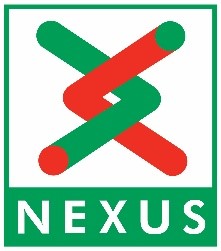 E	Essential CriteriaD	Desirable CriteriaJob Title:	  Track Verse OperatorPurpose:     Undertake verse operator duties, maintenance and renewal work as allocated safely and efficiently.EDUCATIONE/DIdeally hold (or be working towards) an NVQ level 1 (or equivalent) in a relevant subject or have attained the appropriate level of knowledge gained through equivalent relevant experience.DSPECIFIC KNOWLEDGEKnowledge of Permanent Way.DKnowledge of relevant standards, procedures and instructions.DSKILLSSKILLSHave good ICT literacy EAble to communicate effectively verbally and in writing.EAble to work as part of a teamETo hold a valid UK Driving licenseEEXPERIENCEEXPERIENCEExperience of working in Permanent Way. DExperience of VERSE OperationDExperience of working to a safe systems of work.E